Corrections Semaine 4 – jeudi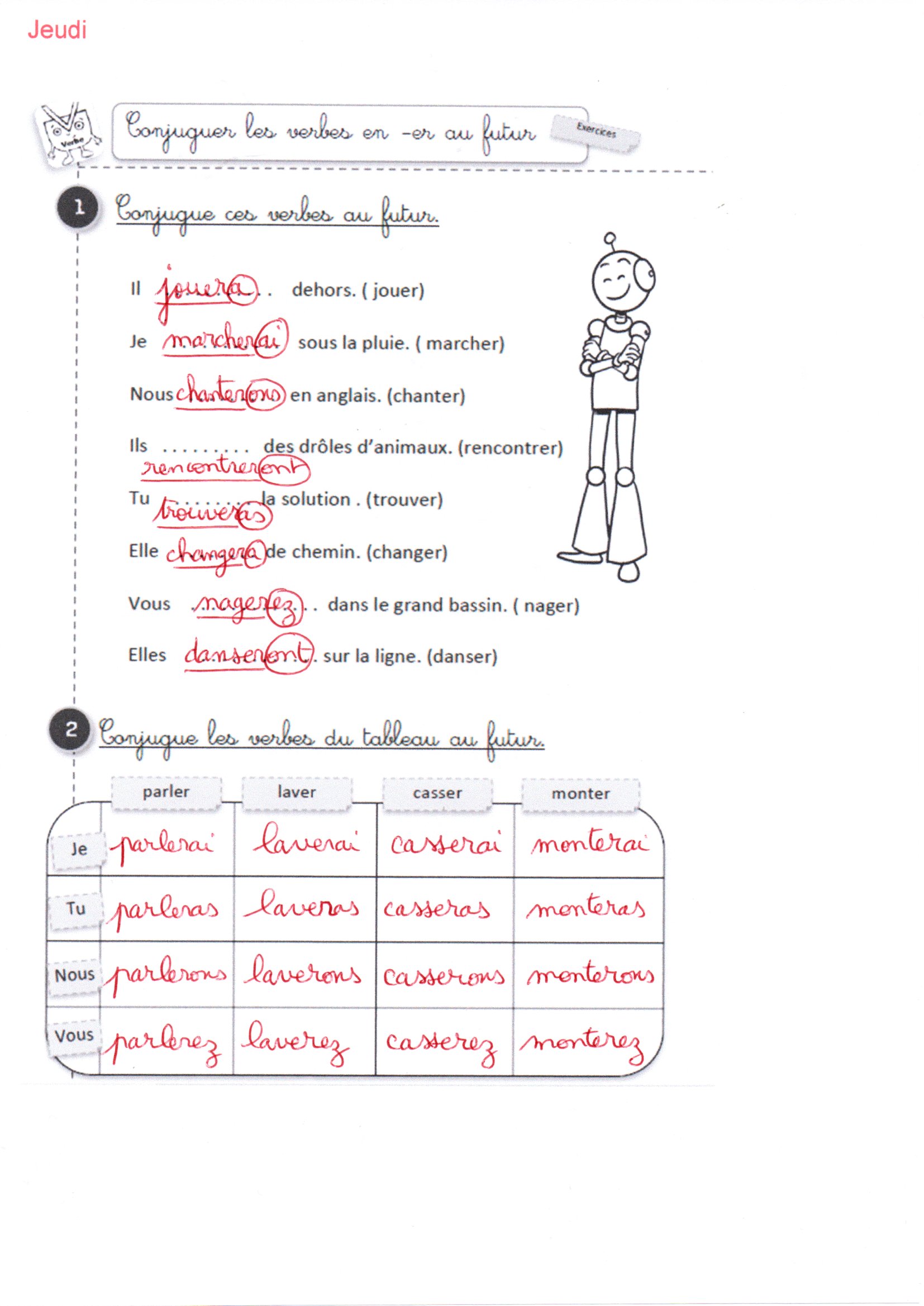 N°4 p109 : Entoure le mot étiquette de chaque liste.  haricot – poireau – légume – carotte – épinardvilla – appartement – chalet – tente – habitationN°5 p 109 : classe ces noms dans le tableau en t’aidant des mots étiquettes.hirondelle – coquelicot – tournevis – framboise – perceuse – abricot – scie – grenouille – rose – chien – muguet – marteau – citron – âne – tulipe – pomme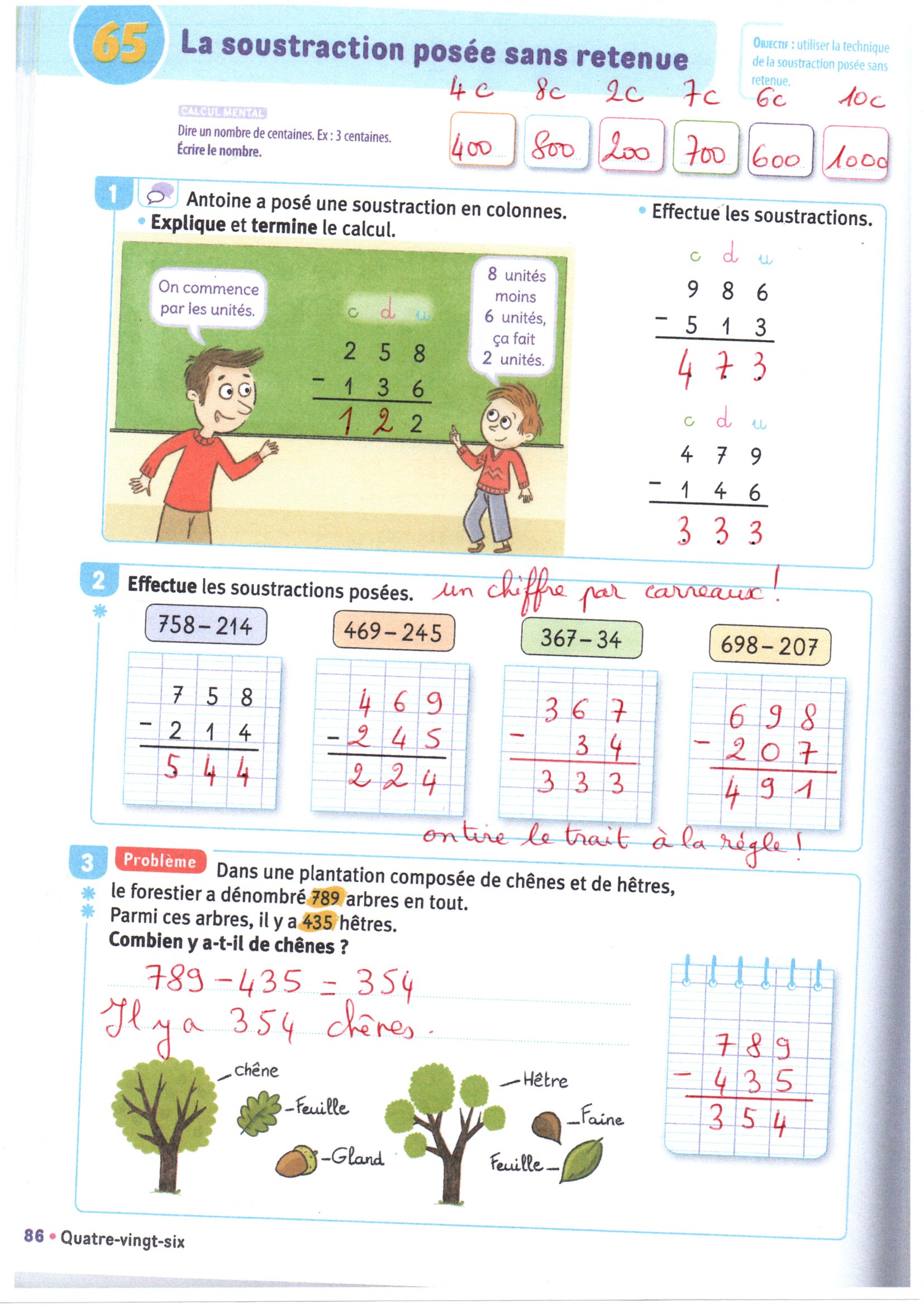 fruitsanimauxfleursoutilsframboiseabricotcitronpommeHirondelleGrenouilleChienâneCoquelicotRoseMuguettulipeTournevisPerceuseSciemarteau